[xxxxxxxx]全体テスト計画書[プロジェクト名]Version xxx.xxx最終更新日：YYYY/MM/DD変更履歴1.はじめに本書の目的本書は・・・プロジェクトにおける・・・テストに対し以下の点を明確にし、作業漏れ・遅延などの問題なくテスト遂行に必要な計画を定義するものである。当該テスト範囲の開始から完了までの作業と流れ役割と責任範囲 （担当作業定義)各作業に必要となる情報位置づけ本書は関連文書との関係を含め、次のような位置づけとする。・・・プロジェクト・・・テストについてのテスト計画書である。本書に記載の無い事項は、次の文書に従うものとする。プロジェクト計画書ファイル名.ＸＸＸＸＸＸ添付資料本書の添付資料は次のとおりとする。システム構成図スケジュール参考資料本書の参考資料は次のとおりとする。ＸＸＸＸＸＸ資料ＸＸＸＸＸＸドキュメントテストの目的プロジェクトの背景本プロジェクトは、・・・である。テストの目的本テストの目的は、・・・とする。テストレベルの定義テストレベルの定義テストレベルを以下に定義する。テストの範囲テスト対象本テストのテスト対象を以下のとおりとする。テストの範囲テストの範囲となるシステム、機能間の関連を以下に示す。
アプローチテスト環境テスト環境テスト環境は、以下とする。単体テストＸＸＸＸＸＸＸＸＸＸＸＸ ＸＸＸＸＸＸＸＸＸＸＸＸ結合テストＸＸＸＸＸＸＸＸＸＸＸＸＸＸＸＸＸＸＸＸＸＸＸＸ・・・テストＸＸＸＸＸＸＸＸＸＸＸＸテスト環境管理テスト環境の管理は、以下とする。単体テストＸＸＸＸＸＸＸＸＸＸＸＸ ＸＸＸＸＸＸＸＸＸＸＸＸ結合テストＸＸＸＸＸＸＸＸＸＸＸＸＸＸＸＸＸＸＸＸＸＸＸＸ・・・テストＸＸＸＸＸＸＸＸＸＸＸＸテスト開始、中断、再開、終了基準開始基準各作業を開始するにあたり、達成・完了が必要な基準、条件は次のとおりとする。ＸＸＸＸＸＸＸＸＸＸＸＸＸＸＸＸＸＸＸＸＸＸＸＸＸＸＸＸＸＸＸＸＸＸＸＸ中断、再開基準各作業を中断、再開するにあたり、達成・完了が必要な基準、条件は次のとおりとする。ＸＸＸＸＸＸＸＸＸＸＸＸＸＸＸＸＸＸＸＸＸＸＸＸＸＸＸＸＸＸＸＸＸＸＸＸ終了基準各作業を終了するにあたり、達成・完了が必要な基準、条件は次のとおりとする。ＸＸＸＸＸＸＸＸＸＸＸＸＸＸＸＸＸＸＸＸＸＸＸＸＸＸＸＸＸＸＸＸＸＸＸＸテストのタスクタスク一覧各プロセスにおけるタスクの一覧は次のとおりとする。モニタリングと管理不具合管理ＸＸＸＸＸＸＸＸＸＸＸＸ ＸＸＸＸＸＸＸＸＸＸＸＸ品質管理ＸＸＸＸＸＸＸＸＸＸＸＸＸＸＸＸＸＸＸＸＸＸＸＸ要員計画とトレーニング計画要員計画前回のメジャーバージョンアップを行った●●●開発チームが引き続き、テストを担当する。
セキュリティ要件に関するテストのみ○○○チームが担当する。トレーニング計画ＸＸＸテスト以降のテストフェーズに参画するテスト実行者は、ＸＸＸＸ機器の基本操作の習得が必要のため、テスト実行開始前に●●トレーニングを実施する。体制とスケジュール体制テストの推進体制は以下のとおりとする。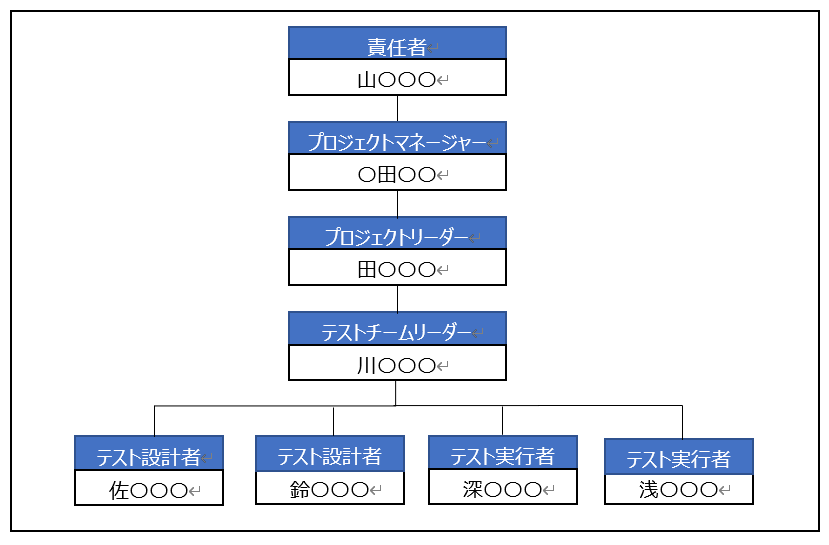 責任範囲役割ごとの責任範囲を以下のとおりとする。スケジュールテスト全体スケジュールとマイルストーンについては、添付資料の「XXXXXXXX」を参照のこと。日付バージョン変更者変更内容テストレベルテストレベルでの確認内容単体テスト各コンポーネント単位に、機能が正しく動作すること、異常時の振る舞いが設計および仕様通りであることを確認する。結合テストコンポーネント間のインタフェースを対象に、機能的/非機能的振る舞いが設計および仕様通りであることを確認する。・・・テスト・・・・・・テスト・・・システム名機能名対象対象外理由・・・・・・・・・・○・・・・・・・・・・○・・・・・・・・・・○・・・・・・・・・・○・・・・・・・・・・○・・・・・・・・・・×・・・・・・・・・№プロセスタスク作業詳細1テスト計画個別見積テストベースを基に当該フェーズのテスト作業に必要な工数の算出2個別テスト計画個別見積を基に当該フェーズの個別テスト計画書(本書)の作成3テスト管理進捗管理作業進捗状況の管理、報告4テスト結果管理テスト実行結果、エビデンス類の管理5不具合管理不具合、質問事項の管理6課題管理プロジェクト、当該フェーズ推進に対する課題・リスク・ToDo管理7テスト設計仕様把握仕様の確認、把握 (仕様書読解、実機動作確認)8テスト設計方針テストケースの要素の洗い出し(テスト対象項目、観点、確認項目、因子・水準)9テスト設計テスト設計方針を基にテストケースの作成10チーム内レビュー設計リーダーによるレビュー、メンバー間でのクロスレビューと反映11顧客レビュー顧客機能チームリーダー、メンバーによるテストケースレビューと反映12テスト実装テスト環境手配当該テストフェーズで使用するテスト環境の手配・準備13テストデータ設計テストケースに沿ったテストデータの設計14テストデータ準備データ設計されたテストデータの作成・投入、データファイル作成15テストケース準備テストケースの管理ツールへの登録16テストツール準備当該テストフェーズで使用するテストツールの選定、手配・準備17テスト実行者アサインテスト実行作業を担当するメンバーのアサイン手配・調整18テスト実行テスト実行テストケースの打鍵、テスト結果入力、エビデンス取得・保存19不具合起票テスト結果NGとなる事象を不具合票として報告20不具合確認事象の確認、欠陥か否かの切り分け21改修指示欠陥の改修をメンバーへ割当、改修内容について指示22確認テスト依頼改修内容と想定動作といった情報を付与し、不具合票起票者へ再テスト実施を依頼23確認テスト欠陥が解消していることの確認、関連テストケースの再実行24テスト報告結果レポート作成テスト結果、品質分析情報を含むテスト結果レポート作成25結果報告テスト結果レポートを基に当該テスト作業結果の報告№役割略称責任範囲主な作業1プロジェクト
マネージャーPMプロジェクト管理プロジェクト管理ステークホルダー対応2プロジェクト
リーダーPLプロジェクト実行、テストの実施
プロジェクトメンバー管理全体作業指示、見積、テスト計画策定、テスト環境手配、テスト管理、テスト報告3テストチームリーダーTLテスト設計方針、テスト設計、テスト実行テスト設計方針策定、テストケースレビュー4テスト設計者TDMテスト設計、データ設計テスト設計、テスト実装5テスト実行者TEMテスト実行、不具合報告、データ作成テスト実行、不具合報告、データ作成（一部）